	บันทึกข้อความ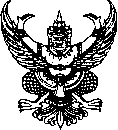 ส่วนราชการ  โรงเรียนสตูลวิทยา  อำเภอเมือง  จังหวัดสตูล  ๙๑๐๐๐ โทร. ๐ ๗๔๗๑ ๑๙๕๕                                 ที่   	วันที่           	เดือน          พ.ศ. ๒๕    เรื่อง   เรียน  ผู้อำนวยการโรงเรียนสตูลวิทยาภาคเหตุ ................................................................................................................................. ...............................................................................................................................................................................................................................................................................................................................................................................................................................................................................................................ภาคความประสงค์ ................................................................................................................. ...............................................................................................................................................................................................................................................................................................................................................................................................................................................................................................................ภาคสรุป ……………………………………………………………………………..(พิมพ์ชื่อ-นามสกุลเต็ม)ตำแหน่ง ครูความคิดเห็นรองผู้อำนวยการ..................................................................................................................................................ลงชื่อ (พิมพ์ชื่อ-นามสกุลเต็ม)     ตำแหน่ง รองผู้อำนวยการสถานศึกษา		อนุญาต/อนุมัติ		ไม่อนุญาต/ไม่อนุมัติเพราะ.......................................................................................................................................ลงชื่อ (นายอรุณ  โต๊ะหวันหลง)     ตำแหน่ง ผู้อำนวยการโรงเรียนสตูลวิทยา